  MADONAS NOVADA PAŠVALDĪBA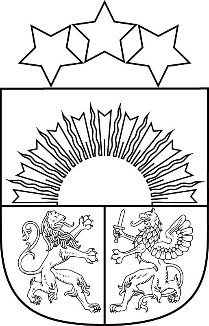 Reģ. Nr. 90000054572Saieta laukums 1, Madona, Madonas novads, LV-4801 t. 64860090, e-pasts: pasts@madona.lv ___________________________________________________________________________MADONAS NOVADA PAŠVALDĪBAS DOMESLĒMUMSMadonā2022. gada 28. aprīlī					            				Nr.254   					                                                   (protokols Nr. 11, 18. p.)Par Madonas novada pašvaldības projekta “Rūpniecības ielas (posmā no Augu ielas līdz dzelzceļa pārbrauktuvei) atjaunošanai Madonā” īstenošanu un aizņēmuma ņemšanuPamatojoties uz Madonas novada pašvaldības domes lēmumu Nr.248 (protokols Nr.14, 13.p.) projekts “Rūpniecības ielas (posmā no Augu ielas līdz dzelzceļa pārbrauktuvei) atjaunošanai Madonā”  tika iesniegts Satiksmes ministrijā, kura saskaņā ar rīkojumu Nr. 01-03/217 “Par valsts budžeta valsts autoceļu fonda programmai piešķirto līdzekļu lietošanu” ir ieplānoti valsts budžeta apakšprogrammā 23.06.00 “Valsts autoceļu uzturēšana un atjaunošana” 2022. gadā. Satiksmes ministrija segs 70% no kopējām atjaunošanas darbu izmaksām.Ir izstrādāta tehniskā dokumentācija Rūpniecības ielas (posmā no Augu ielas līdz dzelzceļa pārbrauktuvei) atjaunošanai Madonā. Šī projekta ietvaros nav paredzēts atjaunot Rūpniecības un Raiņa ielas lokveida krustojumu, kā arī Rūpniecības un Saules ielas lokveida krustojumu, kuri tika atjaunoti 2016.gadā. Madonas novada pašvaldības iepirkumu komisijā veikts iepirkums ID. Nr.MNP2022/12  “Rūpniecības ielas (posmā no Augu ielas līdz dzelzceļa pārbrauktuvei) atjaunošana Madonā”, atjaunošanas darbu kopējās izmaksas ir EUR 540 507,00 (pieci simti četrdesmit tūkstoši pieci simti septiņi euro, 00 centi). Madonas novada pašvaldības finansējums ir EUR 162 151,10, (viens simts sešdesmit divi tūkstoši viens simts piecdesmit viens euro, 10 centi), kas ir 30% no nepieciešamā finansējuma, tam plānots piesaistīt aizdevumu atbilstoši Ministru kabineta noteikumiem Nr.143 “Noteikumi par kritērijiem un kārtību, kādā tiek izvērtēti un izsniegti valsts aizdevumi pašvaldībām Covid-19 izraisītās krīzes seku mazināšanai un novēršanai”.Projekta īstenošanas laiks ir 2022. gads.Noklausījusies sniegto informāciju, atklāti balsojot: PAR – 19 (Agris Lungevičs, Aigars Šķēls, Aivis Masaļskis, Andrejs Ceļapīters, Andris Dombrovskis, Andris Sakne, Artūrs Čačka, Artūrs Grandāns, Gatis Teilis, Gunārs Ikaunieks, Guntis Klikučs, Iveta Peilāne, Kaspars Udrass, Māris Olte, Rūdolfs Preiss, Sandra Maksimova, Valda Kļaviņa, Vita Robalte, Zigfrīds Gora), PRET – NAV, ATTURAS –  NAV, Madonas novada pašvaldības dome NOLEMJ:Apstiprināt projekta “Rūpniecības ielas (posmā no Augu ielas līdz dzelzceļa pārbrauktuvei) atjaunošana Madonā” īstenošanu par kopējo summu EUR 540 507,00 (pieci simti četrdesmit tūkstoši pieci simti septiņi euro, 00 centi).Lūgt Pašvaldību aizņēmuma un galvojuma kontroles un pārraudzības padomi atbalstīt aizņēmuma ņemšanu EUR 137828,44 (viens simts trīsdesmit septiņi tūkstoši astoņi simti divdesmit astoņi euro, 44 centi) apmērā projekta “Rūpniecības ielas (posmā no Augu ielas līdz dzelzceļa pārbrauktuvei) atjaunošana Madonā” īstenošanai,  Valsts kasē uz 20 gadiem ar noteikto procentu likmi un atlikto maksājumu uz 3 gadiem.Aizņēmumu izņemt un apgūt 2022. gadā.Saskaņot lēmuma 2.punktā noteiktā aizņēmuma atmaksas garantēšanu ar Madonas novada pašvaldības  pamatbudžeta līdzekļiem.Aizņēmuma nepiešķiršanas gadījumā nodrošināt Madonas novada pašvaldības finansējumu EUR 137828,44 (viens simts trīsdesmit septiņi tūkstoši astoņi simti divdesmit astoņi euro, 44 centi) apmērā no Madonas novada pašvaldības 2022. gada pamatbudžeta  Madonas pilsētas autoceļu un ielu uzturēšanas līdzekļiem.Domes priekšsēdētājs				A.LungevičsRaimo 26473032